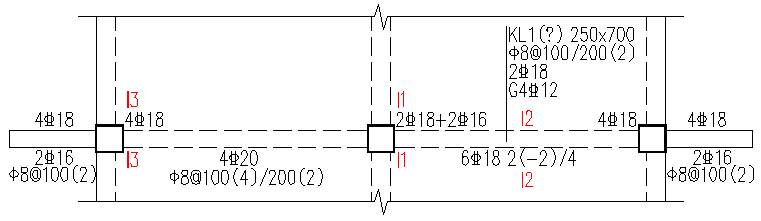 图中1-1剖面图是（   A ）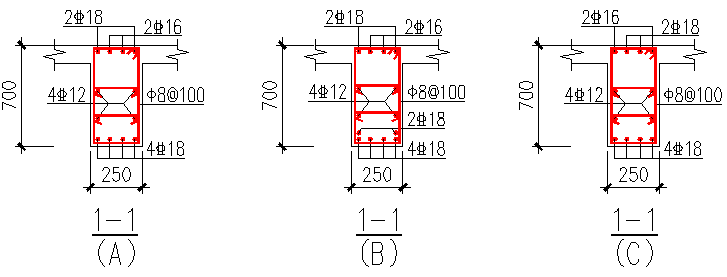 2.图中2-2剖面图是（ C   ）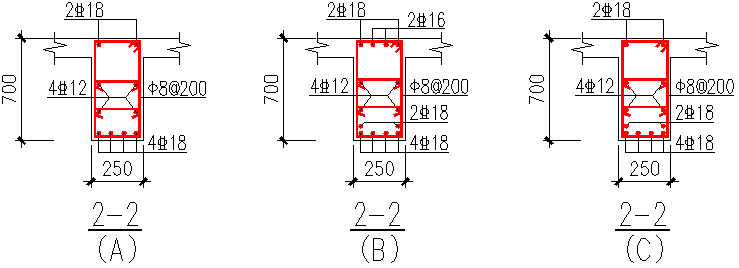 3.图中3-3剖面图是（  A  ）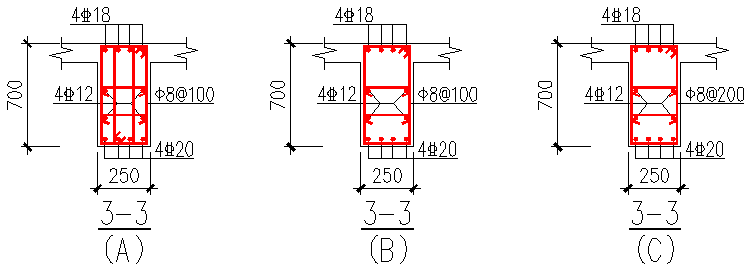 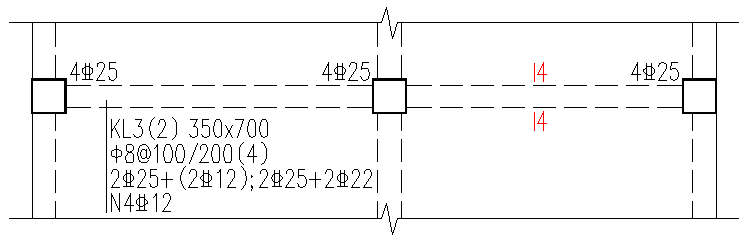 4.图中4-4剖面图是（  C  ）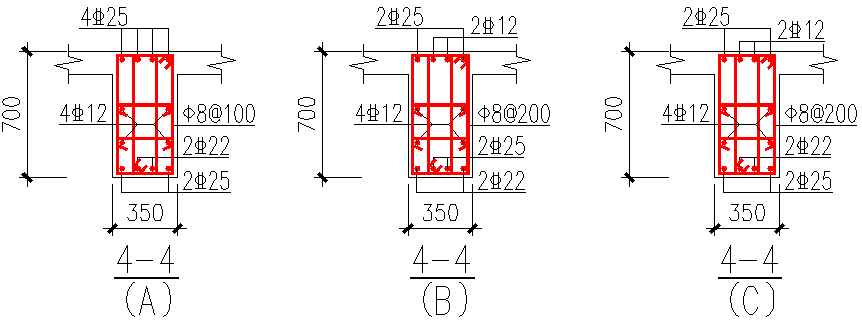 